Администрация города Дубны Московской областиУправление народного образованияМуниципальное бюджетное общеобразовательное учреждение«Общеобразовательная школа «Возможность» для детейс ограниченными возможностями здоровьяг.  Дубны Московской области» (школа «Возможность»)План работы Управляющего совета на 2017-2018 учебный год№Тема мероприятияМесяц проведенияПримечание3. Ознакомление и согласование нормативных документов на 2017-2018 учебный год.по мере необходимости4.Утверждение плана работы УС на 2017-1018 учебный год.сентябрь5.Работа «горячей линии»постоянноТел. 216-67-67*51206.Представление информации о работе УС для размещения на сайте школы.постоянно8.Привлечение внебюджетных средств для обеспечения деятельности школы:Замена полового покрытия в рекреации и учебных кабинетах по адресу ул. Октябрьская д.17, ул. Попова д.9Замена дверных групп в учебных кабинетах по адресу ул. Октябрьская д.17Замена окон по адресу ул. Попова д.9 сентябрь-август9.Организация новогодних праздников и приобретение подарков за счет спонсорских или родительских средств.декабрь10.Рассмотрение жалоб и заявлений обучающихся, родителей на действие или бездействие педагогического или административного персонала.по мере необходимости11.Оформление информационного стенда: «Куда пойти учиться» (на базе левобережного и центрального отделения)январь12.Привлечение внебюджетных средств для подготовки школы к новому учебному году.апрель13.Отчет председателя Управляющего совета по итогам работы школы.май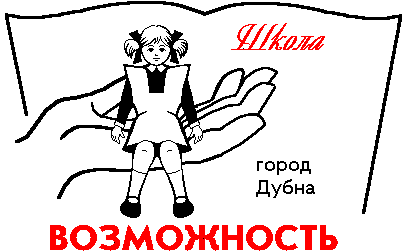 